Artist: Shawn MendesSong: StitchesCapo 1Intro    Am   |G    |C    |F    ||Intro/verse Picking: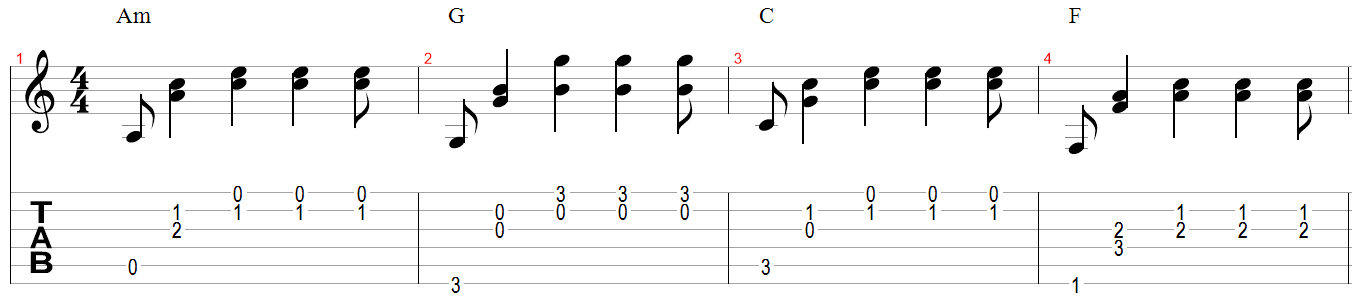 Verse 1Am              G                  C     F I thought that I've been hurt before     Am             G                  C    F   But no one's ever left me quite this soreAm               G              C     F Your words cut deeper than a knife        Am               G                 C     F Now I need someone to breathe me back to lifeF                        G         Am  Got a feeling that I'm going under but I know that I'll make it out aliveF                   G          Am        N.C.  If I quit calling you my lover, move onChorus                Am                        G              C                    F You watch me bleed until I can't breathe, I'm shaking, falling onto my knees              Am                G      F                 C    And now that I'm without your kisses, I'll be needing stitches    Am                 G         C                       F Tripping over myself, aching, begging you to come help              Am                G     F                 C    And now that I'm without your kisses I'll be needing stitchesChorus Strumming: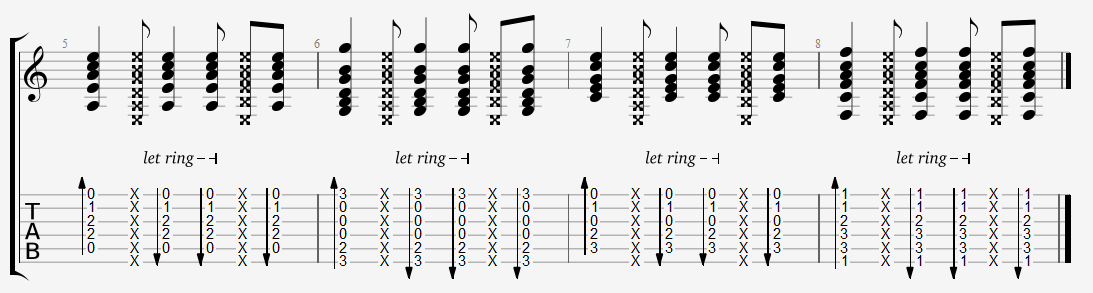 Verse 2Am            G                C    F Just like a moth drawn to a flame         Am              G                  C   F   Oh, you lured me in, I couldn't sense the painAm            G                 C    F  Your bitter heart cold to the touch               Am             G                 C            F Now I'm gonna reap what I sow I'm left seeing red on my ownF                        G         Am  Got a feeling that I'm going under but I know that I'll make it out aliveF                   G          Am        N.C.  If I quit calling you my lover, move onChorus                Am                        G              C                    F You watch me bleed until I can't breathe, I'm shaking, falling onto my knees              Am                G      F                 C    And now that I'm without your kisses, I'll be needing stitches    Am                 G         C                       F Tripping over myself, aching, begging you to come help              Am                G     F                 C    And now that I'm without your kisses I'll be needing stitchesInterlude    Am   |G    |C    |F    ||Interlude Strumming: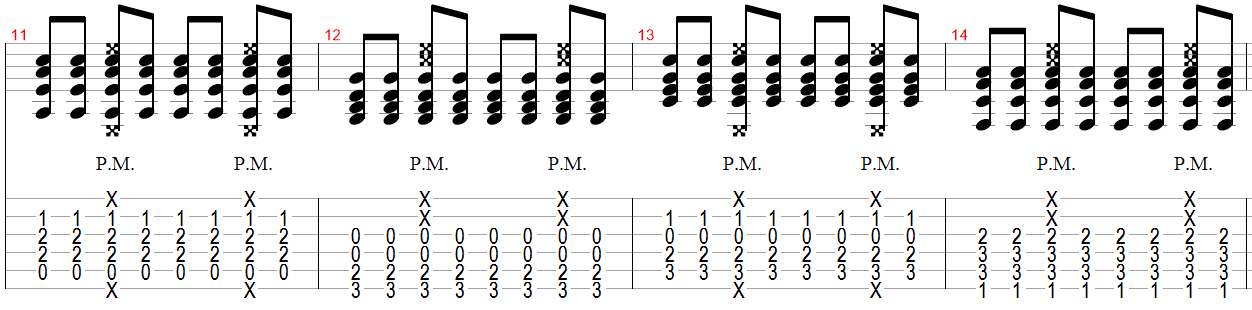 Bridge   Am                           G Needle and the thread, gotta get you out of my head  C                            F Needle and the thread, gonna wind up dead  Am                           G Needle and the thread, gotta get you out of my head  C                            F Needle and the thread, gonna wind up dead  Am                           G Needle and the thread, gotta get you out of my head  C                            F Needle and the thread, gonna wind up dead  Am                           G                       C                    N.C.                       Needle and the thread, gotta get you out of my head, get you out of my headChorus                Am                        G              C                    F You watch me bleed until I can't breathe, I'm shaking, falling onto my knees              Am                G      F                 C    And now that I'm without your kisses, I'll be needing stitches    Am                 G         C                       F Tripping over myself, aching, begging you to come help              Am                G     F                 C    And now that I'm without your kisses I'll be needing stitches (and now that) N.C. I'm without your kisses I'll be needing stitches (and now that) I'm without your kisses I'll be needing stitchesEND